		Pressemeldung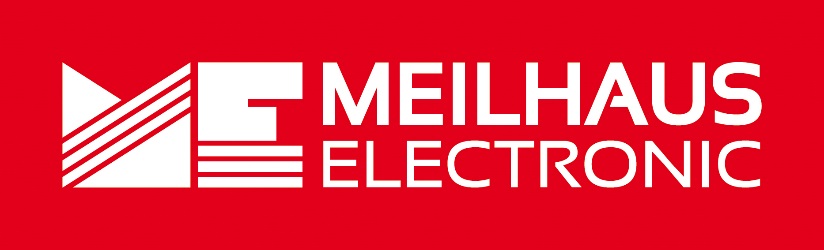 Datum:	März 2022Text/Bilder online:	https://www.meilhaus.de/about/press/2022-q1
PR08-2022-Rohde-und-Schwarz-NGU.docx
PR08-2022-Rohde-und-Schwarz-NGU-1.jpg
PR08-2022-Rohde-und-Schwarz-NGU2.jpgThema/Subject:	Rohde und Schwarz NGU-Serie bei Meilhaus Electronic GmbH.Sperrfrist:	-Präzise SMUs mit 2-/4-Quadrant-Stromquelle und MessgerätRohde & Schwarz Source-Measure-Unit-Serie NGUAlling, März 2022 – Die Rohde & Schwarz Source-Measure-Units (SMU) der NGU-Serie sind Zwei- oder Vier-Quadrant-Stromquelle und Messgerät in einem. Die Geräte bieten sechs Bereiche zur Strommessung und bis 6½ Stellen Auflösung bei Spannungs-, Strom- und Leistungsmessung. Das Amperemeter erlaubt präzise Strommessungen von wenigen nA bis in den Ampere-Bereich in einem Durchgang ohne Unterbrechungen. Dank ihrer Zwei- oder Vier-Quadranten-Architektur können die SMU sowohl als Quelle bis 60 W als auch als Senke bis 60 W arbeiten und damit Batterien oder Verbraucher nachbilden. Die Kanäle sind erdfrei, überlastungs- und kurzschlussfest. Kurze Regelzeiten erlauben auch den Einsatz für schnelle Lastwechsel (wie sie z.B. beim Umschalten vom Sleep- in den Sende-Modus bei mobilen Kommunikationsgeräten vorkommen). Schnelle Spannungs- oder Stromänderungen können mit einer Datenrate von bis zu 500.000 Samples/s aufgezeichnet werden. Bei den Geräten der NGU-Serie handelt es sich um Source-Measure-Units (SMU) mit 2- oder 4-Quadrant-Stromquelle und Messgerät in einem. Sowohl das Zwei-Quadranten-Gerät NGU201 als auch das Vier-Quadranten-Gerät NGU401 liefern bis zu 60 W Ausgangsleistung oder nehmen diese Leistung auf. Die Kanäle sind erdfrei, überlastungs- und kurzschlussfest. Dank der sechs Bereiche zur Strommessung und bis zu 6 ½ Stellen Auflösung bei Spannungs-, Strom- und Leistungsmessung eignet sich die NGU Serie von Rohde & Schwarz optimal für die Charakterisierung von Geräten mit niedrigem Leistungsverbrauch im Standby-Betrieb und hohen Stromspitzen. Die eingesetzte „Feedback-Amplifier“-Technologie steigert die Messgenauigkeit und ermöglicht Empfindlichkeiten bis in den nA-Bereich. In nur einem Messdurchlauf lassen sich Stromentnahmen von nA bis A präzise durchführen. Dank sehr kurzer Regelzeiten können schnelle Lastwechsel – wie sie insbesondere bei IoT-Geräten oft vorkommen – bedient werden. Eine maximale Datenrate von bis zu 500 000 Abtastwerten pro Sekunde ermöglicht die Aufzeichnung sehr schneller Spannungs- oder Stromänderungen. Eine superschnelle Datenaufzeichnung (FastLog) erlaubt die Erkennung jedes Details bis zu einer Auflösung von 2 µs.Die Source-Measure-Units NGU201 und NGU401 bieten schnelle Ausregelzeiten von < 30 μs sowie nur minimale Überschwinger, auch während anspruchsvoller Lastwechsel. Das Zwei-Quadranten-Gerät NGU201 gehört zur Messgerätefamilie des Bereichs Wireless Communications. Das NGU201 eignet sich außerdem dank der einstellbaren Ausgangsimpedanz sowie einer schnellen Impedanzregelung für die Versorgung von batteriebetriebenen Geräten. Das NGU401 ist mit den vier Quadranten hervorragend für Halbleitertests und die unterschiedlichsten Prüflinge geeignet. Das Gerät kann als bipolare Strom-/Spannungsquelle oder als bipolare elektronische Last betrieben werden. Es verfügt über einen Modulationseingang, an den beispielsweise ein Arb-Generator angeschlossen werden kann, um damit als AC-Quelle eingesetzt zu werden. Erhältlich sind die Source-Measure-Units der NGU-Serie von Rohde & Schwarz im Webshop unter www.meilhaus.de. Über Meilhaus Electronic:Die Meilhaus Electronic GmbH mit Sitz in Alling bei München gehört zu den führenden europäischen Entwicklern, Herstellern und Vertriebs-Unternehmen auf dem Gebiet der PC-Mess- und Schnittstellen-Technik. Seit 1977 bietet Meilhaus Electronic Know-how, innovative Entwicklungen und individuelle, kundenspezifische, EMV-gerechte Lösungen für die professionelle Messtechnik und Datenkommunikation. Einsatzgebiete liegen im Bereich Labor, Industrie, Prozess-Automation, HF-Messtechnik, Pre-Compliance-Test, Gebäude- und Umwelttechnik, Automotive-Diagnose/KFZ-Technik bis hin zu Forschung und Entwicklung sowie Hochschule und Ausbildung. Das Produktspektrum umfasst Messinstrumente wie VNA, Funkkommunikationsanalysatoren, Datenlogger, Schnittstellen, Kabeltester, Software sowie PC-Karten und Komponenten für PCI-Express, PCI, USB und Ethernet.Alles rund um die PC-Messtechnik: Messwerterfassung, Steuerung und Datenübertragung in Labor und Industrie. Erfahren Sie mehr unter www.meilhaus.dePresse-KontaktMarcella Dallmayer
m.dallmayer@meilhaus.deErnst Bratz
e.bratz@meilhaus.de
Tel. (0 81 41) 52 71-171Wir freuen uns über eine Veröffentlichung (Print/Online/Newsletter) und stehen Ihnen für weitere Beiträge und Rückfragen gerne zur Verfügung.Die aktuelle Pressemitteilung inklusive hochauflösendem Bildmaterial finden Sie zum Download unter 
www.meilhaus.de/infos/news/presseMeilhaus Electronic GmbHMEsstechnik fängt mit ME an.www.meilhaus.comAm Sonnenlicht 282239 Alling bei MünchenTel.:	(0 81 41) 52 71 - 0Fax:	(0 81 41) 52 71 - 129sales@meilhaus.de